Република СрбијаОсновна школа ,,Вук Караџић“ Житковац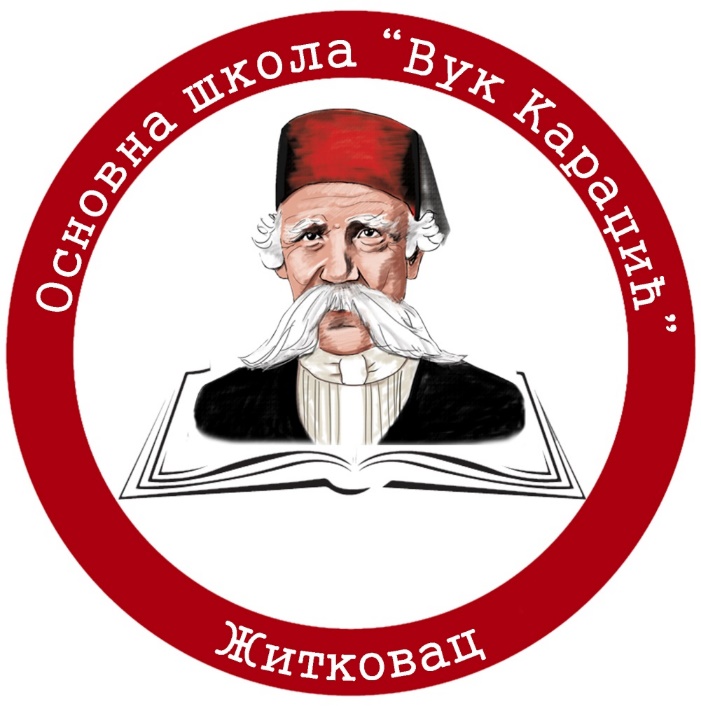 ПОСЛОВНИK О РАДУ ШКОЛСКОГ ОДБОРАЖИТКОВАЦ,Април, 2024.На основу чл. 119. став 1. тачка 1. Закона о основама система образовања и васпитања („Службени  гласник  РС” бр. 88/17, 27/2018 – др. Закони, 10/2019,  27/2018 – др. Закони,  6/2020, 129/2021 и 92/2023) и члана 44 Статута школе, Школски одбор Основне школе „Вук Караџић” Житковац на седници одржаној, дана 10.04.2024. године, донео је:П О С Л О В Н И К   О   Р А Д У   Ш К О Л С К О Г   О Д Б О Р АI. ОСНОВНЕ ОДРЕДБЕЧлан 1Пословником о  раду Школског  одбора (у даљем тексту: Пословник) Основне школе „Вук Караџић” у Житковцу (у даљем тексту: Школа) уређују се начин рада и одлучивања Школског одбора (у даљем тексту: Одбор).Члан 2Одбор ради на седницама које се одржавају у згради Школе, у просторији коју одреди председник Одбора (у даљем тексту: председник) и путем Вибера, путем мејла и путем ЗООМ-а.Поред позваних лица, седници Одбора могу да присуствују и друга лица, по одобрењу председника. Члан 3Одбор представља и заступа председник.Председник: саставља предлог дневног реда и обавља друге радње припремања седнице Одбора;сазива седнице и руководи радом на седницама;учествује у дискусијама и на други начин доприноси проналажењу најбољег решења по свакој тачки дневног реда;предузима мере за одржавање несметаног тока седнице;потписује записнике, одлуке и друге акте Одбора;прати и предузима мере за извршење аката Одбора;обавља друге послове у складу са Пословником.Члан 4Председник и заменик председника бирају се на првој седници Одбора у новом сазиву (у даљем тексту: конститутивна седница).Конститутивну седницу сазива и руководи радом на тој седници до избора председника члан Одбора који је први на списку чланова Одбора у решењу о именовању Одбора.На конститутивној седници сваком члану Одбора уручују се Статут и други општи акти Школе.Рад конститутивне седнице почиње констатовањем да је именован нови сазив Одбора и читањем решења о именовању.Члан 5Одбор бира заменика председника из реда чланова Одбора.Кандидате за председника и заменика председника има право да предложи сваки члан Одбора.О кандидатима се гласа оним редом којим су предложени.Члан 6Председник и заменик председника врше те функције до краја мандата Одбора.Председник или заменик председника може бити разрешен пре истека мандата на лични захтев.Председник или заменик председника може бити разрешен пре истека мандата и на предлог члана Одбора, ако не обавља ваљано послове из своје надлежности. Одлуку о разрешењу доноси Одбор и на истој седници бира новог председника или заменика председника. Члан 7Заменик председника обавља послове из надлежности председника у случају његове спречености.Ако су и председник и заменик председника спречени да обављају послове из надлежности председника, председник или заменик председника одређују једног члана Одбора да обавља те послове.Члан 8Члан Одбора има следеће обавезе:да редовно и на време долази на седнице;да са седнице изостане само ако је оправдано спречен и да о спречености и разлогу спречености обавести без одлагања председника, директора Школе (у даљем тексту: директор) или секретара Школе (у даљем тексту: секретар);да се не удаљава са седнице без одобрења председника;да савесно учествује у раду на седници;да не омета рад на седници;да поступа по налозима председника.Члан 9Повреда одредаба Пословника може бити разлог за престанак чланства у Одбору пре истека мандата, у складу са чланом 117. став 3. тачка 2. Закона о основама система образовања и васпитања.Одлуку о подношењу предлога Скупштини општине Алексинац за разрешење доноси Одбор, на предлог председника, заменика председника или члана Одбора. II. РАД И ОДЛУЧИВАЊЕ ОДБОРА1. Сазивање седницеЧлан 10Седницу Одбора припрема и сазива председник.Седнице се сазивају по потреби.Седница се обавезно сазива на захтев најмање једне трећине чланова Одбора, као и на захтев директора, Наставничког већа, репрезентативног синдиката, Савета родитеља или Ученичког парламента.Члан 11Седници Одбора по правилу присуствују директор или помоћник директора и секретар.Изузетно, седница се може одржати и у случају спречености директора и/или помоћника директора да присуствују седници, ако Одбор закључи да њихово присуство није неопходно.Одбор може одлучити да се седница одржи и без присуства секретара, ако закључи да његово присуство није неопходно.Члан 12На седницу Одбора обавезно се позива представник синдиката у Школи (у даљем тексту: представник синдиката).Представнику синдиката уз позив се достављају дневни ред и материјал за рад на седници.Представник синдиката има право да учествује у раду на седници без права одлучивања.Седница се може одржати и без присуства представника синдиката уколико је уредно позван, па се позиву није одазвао.Члан 13На седницу Одбора обавезно се позивају два представника Ученичког парламента Школе (у даљем тексту: Ученички парламент).Представницима Ученичког парламента уз позив се достављају дневни ред и материјал за рад на седници.Представници Ученичког парламента имају право да учествују у раду на седници без права одлучивања.Седница се може одржати и без присуства представника Ученичког парламента уколико су уредно позвани, па се позиву нису одазвали.Члан 14У пословима око припремања и сазивања седнице и у пословима око извршавања одлука Одбора председнику помажу директор и/или помоћник директора и секретар, а по потреби и други запослени у Школи.Члан 15Седница Одбора се сазива достављањем писаног позива члановима  Одбора и другим лицима чије је присуство потребно.Позив се доставља лично или путем поште, препорученом пошиљком.Позив за седницу обавезно садржи време и место одржавања седнице и предлог дневног реда.У прилогу позива за седницу доставља се потребан писани материјал. Позив се доставља најкасније 3 дана пре дана одређеног за одржавање седнице, осим у хитним случајевима, када се тај рок не мора поштовати.У нарочито хитним случајевима седница се може заказати и телефоном,  при чему се такође не мора поштовати рок из става 5. овог члана.Члан 16Одлука о сазивању седнице и предложени дневни ред објављују се на огласној табли Школе и на школској интернет страни најкасније 3 дана пре дана одређеног за одржавање седнице.У случају потребе хитног заказивања седнице Одбора, одлука о сазивању седнице и предложени дневни ред могу се објавити и на сам дан одржавања седнице.2. Ток седницеЧлан 17Председник отвара седницу пошто утврди да је  присутно више од половине чланова Одбора, директор, секретар и остала лица чије је присуство неопходно. Члан 18После отварања седнице, председник ће позвати чланове Одбора, представника синдиката и представнике Ученичког парламента да предложе измене и/или допуне предлога дневног реда и о њиховим предлозима ће се посебно гласати.После утврђивања коначног предлога дневног реда, доноси се одлука о усвајању дневног реда.Члан 19После усвајања дневног реда, председник отвара дискусију по свакој тачки дневног реда појединачно.Члан 20Право да учествују у дискусији имају сви чланови Одбора, представник синдиката и представници  Ученичког парламента.Право да учествују у дискусији, по одобрењу председника, имају и директор, помоћник директора, секретар и друга позвана лица.Дискутанти су обавезни да приликом дискусија расправљају, по правилу, само о питањима која су од непосредног значаја  за доношење одлуке по тачки дневног реда о којој се расправља.Члан 21Поред питања у вези с тачкама дневног реда, дискутант може да говори и о повреди Пословника.Члан 22Дискусије треба да буду што краће и јасније.Дискутант има право да у дискусији изрази своје мишљење, став и/или уверење, али је обавезан да то учини у пристојном облику.Члан 23Одбор може одлучити да се ограничи број дискусија једног дискутанта по једној тачки дневног реда и/или да се ограничи трајање дискусија.Члан 24Сваки дискутант има право на реплику, ако је у нечијој дискусији поменут, а сматра да тврдње у тој дискусији треба исправити или допунити.Реплика може трајати најдуже 3 минута.  Члан  25Председник даје и одузима реч дискутантима, водећи рачуна о редоследу пријављивања, а после дискусија предлаже доношење одлуке по тој тачки.3. Одржавање реда на седнициЧлан 26О одржавању реда на седници стара се председник.Члан 27Председник ће опоменути члана Одбора или друго присутно лице које и после одузимања речи наставља да говори, као и лице које се непристојно понаша и/или на други начин омета рад на седници.Члан 28Ако опоменуто лице и даље наставља да омета рад на седници, на предлог председника или члана Одбора Одбор ће донети одлуку о његовом удаљењу са седнице.Лице на које се одлука о удаљењу односи обавезно је да одмах по изрицању мере удаљења напусти просторију у којој се седница одржава.Мера удаљења односи се само на седницу Одбора на којој је изречена.4. ОдлучивањеЧлан 29Одбор доноси две врсте одлука:одлуке по тачкама дневног реда;закључке.Члан 30Одлука по тачки дневног реда треба да садржи:јасан и потпун одговор на питање које садржи тачка дневног реда по којој је донета;име и презиме, односно функцију лица одговорног за извршење одлуке;начин извршења одлуке;рок за извршење одлуке;начин праћења извршења одлуке.Члан 31Ако из било ког разлога нису испуњене све претпоставке за доношење одлуке по некој тачки дневног реда, председник ће предложити да се доношење одлуке по тој тачки дневног реда одложи за неку од следећих седница.Члан 32Када одлучује о процедуралним питањима, а не по тачки дневног реда, Одбор доноси закључке.Закључак има исте саставне делове као и одлука по тачки дневног реда.Члан 33Поред доношења одлука и закључака, Одбор закључује уговор о раду са директором.Члан 34Одлука Одбора је донета ако је за њено доношење гласала већина од укупног броја његових чланова.Члан 35Одлуке се доносе на предлог председника.Чланови Одбора, по правилу, гласају јавно, подизањем руке на позив председника.Члан 36Члан Одбора може гласати за или против доношења одлуке, а може остати и уздржан.После гласања, председник пребројавањем гласова утврђује да ли је одлука донета.Члан 37Одлуке се, по правилу, доносе гласањем о једном предлогу председника.Ако се током дискусије по некој тачки дневног реда уобличи више предлога, председник ће све предлоге ставити на гласање, редом којим су изложени.5. Посебне одредбе о доношењу одлуке о утврђивању предлога за избор директораЧлан 38Одлука којом се утврђује предлог за избор директора доноси се тајним гласањем. Предлог се, заједно са образложеном листом свих кандидата који испуњавају услове конкурса за избор директора и извештајем Комисије за избор директора (у даљем тексту: Комисија), доставља министру надлежном за послове образовања у року од осам дана од дана достављања извештаја Комисије.Члан 39.За тајно гласање користе се гласачки листићи које потписује председник и који су оверени малим печатом Школе.Члан 40.Гласачки листић за утврђивање предлога за избор директора има следећи облик:„Школски одбор Основне школе „Вук Караџић“ ЖитковацБрој: _________Датум: ___________Место: _____________Гласачки листић за утврђивање предлога за избор директора Школе, по конкурсу расписаном у ___________________, од __________ 20__. годинеМој предлог је да за директора Школе буде изабран кандидат чији је редни број заокружен:1. ___________________________,2. ___________________________,3. ____________________________.	(Треба заокружити само један  редни број.)Оверава председник Школског одбора_________________________________Члан 41Кандидати се у гласачки листић уписују оним редоследом којим су дати у извештају Комисије.Члан 42Гласање спроводи председник, који јавно пребројава гласачке листиће и дели их осталим члановима Одбора.Чланови Одбора гласају иза паравана, заокруживањем хемијском оловком редног броја испред имена и презимена кандидата за директора за којег су се одлучили, и листиће убацују у гласачку кутију која се налази испред председника.Одмах после гласања, председник јавно пребројава гласове и објављује резултат гласања.Члан 43За директора је предложен кандидат који је добио већину гласова од укупног броја чланова Одбора.У случају да два или више кандидата имају једнак највећи број гласова, гласање се понавља све док један кандидат не стекне предност.	Гласачки листић и у случају поновног гласања садржи имена свих кандидата за директора.6. Прекид и одлагање седницеЧлан 44Ако се мерама из Пословника не може одржати ред на седници Одбора, председник ће донети одлуку да се седница прекине и утврдиће време њеног наставка.Исту одлуку председник ће донети и ако у току седнице престане да постоји неки други услов за њено одржавање.Члан 45Ако седници не присуствује потребан број чланова Одбора и/или остала лица чије је присуство неопходно, председник доноси одлуку да се седница одложи и истовремено утврђује дан и час када ће се одржати седница, водећи рачуна о року за доношење одлука по тачкама из предложеног дневног реда. Исту одлуку председник ће донети и ако није испуњен неки други услов за одржавање седнице.7. Записник са седницеЧлан 46О раду на седници Одбора води се записник.Записник води секретар Школе, административни радник. У случају спречености секретара и административног радника да води записник, председник Одбора одређује друго лице за вођење записника.У случају спречености секретара да води записник, председник Одбора одређује друго лице за вођење записника.Члан 47Записник се води у свесци записника, за чије је чување одговоран записничар.Када се свеска записника потроши, односно испуни, трајно се чува у архиви Школе.Члан 48Прва тачка дневног реда сваке седнице Одбора је усвајање записника са претходне седнице.Одлука којом се усваја записник са претходне седнице може садржати и исправке и допуне које треба унети у тај записник.Члан 49Записник садржи основне податке о седници и раду на њој, и то:место, дан и час почетка седнице;имена присутних и чланова Одбора и других присутних лица;имена одсутних чланова Одбора и других лица која се обавезно позивају на седницу и разлоге за њихов изостанак;констатацију да постоје услови за одржавање седнице и да је седница отворена, односно констатацију да за одржавање седнице не постоје услови па се седница одлаже;дневни ред седнице;кратак приказ дискусија по свакој тачки дневног реда и имена дискутаната;изјаве које су унете на инсистирање појединих дискутаната;податке о мерама изреченим са циљем да се одржи ред на седници и о лицима којима су мере изречене;податке о одлучивању Одбора по свакој тачки дневног реда и о другим актима Одбора;издвојена мишљења чланова Одбора поводом одлука по појединим тачкама дневног реда;податак о прекиду седнице;податак о часу завршетка седнице;друге податке о седници, које председник сматра значајним.Члан 50Председник одлучује о томе шта ће се унети у записник и записничару диктира текст који треба унети.На захтев члана Одбора, представника синдиката, представника Ученичког парламента, директора или секретара, у записник се уноси и садржај који се иначе не би унео у записник, под условом да је то у вези са неком од тачака дневног реда.Члан 51Записник потписују председник и записничар.Члан 52Извод из записника објављује се на огласној табли Школе и на школској интернет страни у року од 5 дана од дана одржавања седнице и на њима остаје до објављивања следећег извода из записника.III. ЗАВРШНЕ ОДРЕДБЕЧлан 53Даном ступања на снагу Пословника престаје да важи Пословник о раду Школског одбора, заведен под бројем: 2469/2 од 5.7.2022. године и Измене пословника о раду школског одбора број: 2207/23 од 21.6.2023. године.Члан 54	Пословник ступа на снагу осмог дана од дана објављивања на огласној табли Школе.Председник Школског одбораНина РанђеловићПословник је заведен под деловодним бројем ____________ од ____________. године, објављен је на огласној табли Школе дана ____________. године, а ступио је на снагу дана _______________. године.Секретар ШколеМирјана Марковић